Estimado Sr. Antonio Mateos Soy Jamko de Koller refrigeration equipment company. Gracias por su consulta sobre nuestra máquina de hielo en escama.Especificación y cotizaciónLa capacidad de producción diaria de la máquina de hielo en escama es de 200kg – 20ton con diferentes precios.En el siguiente está nuestro modelo estándar de 5 tons & 200kg mínimo para su referencia preliminar:* Este precio se basa en las fuentes de alimentación de energía utilizadas en España, el evaporador de tambor de acero al carbono y el compresor de nueva marca, que emplean el refrigerante certificado y de extenso uso R404a. * El recipiente, la carretilla y la pala para hielo se suministran de forma gratuita con cada máquina de fabricar escamas de hielo KP02.* El compresor de la marca alemana Bitzer está disponible con las máquinas de fabricar escamas de hielo de 5 toneldas con el mismo precio que el compresor Bock.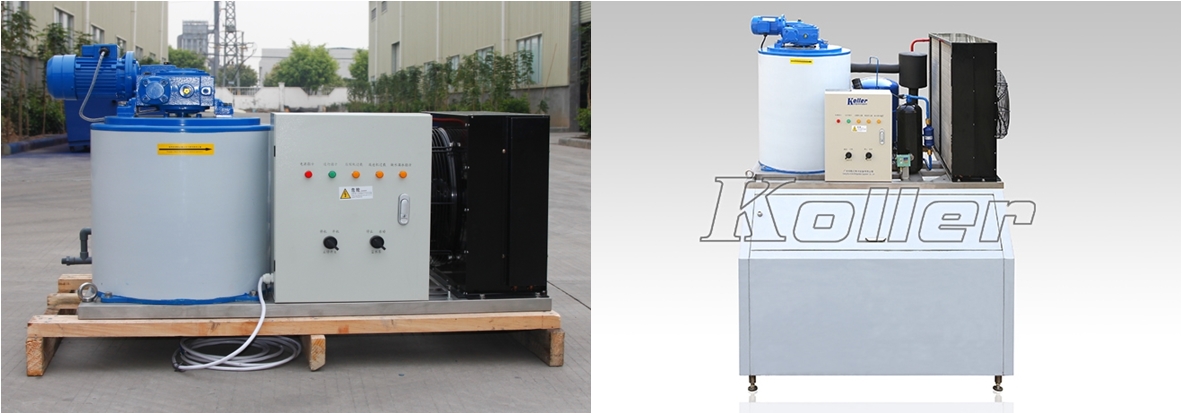 Máquina de hielo en escama KP02                                   Combinado con caja de hielo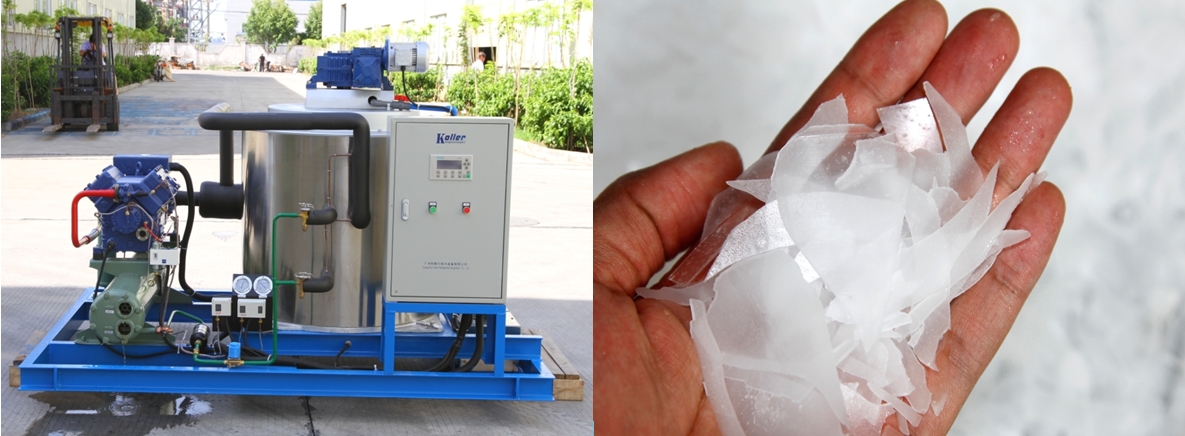 Máquina de higelo en escama 5 ton KP50                     Hielo en escama***Entonces Antonio, podria decirnos cuantas toneladas de hielo necesita por dia? Luego vamos a darle la recomendación correcta.Espero su respuesta.GraciasSaludos, Sr Jam ko (Gerente de ventas)  ModeloCapacidad/24 horasCapacidad/ horasRecurso de aguaSistema de refrigeraciónCompresorEquipado con caja colectora de hieloFuente de alimentaciónPrecio FOB KP02200 kg9 kgAgua dulceAir cooling system Sistema de refrigeración por aire1.25 HP Aspera de Italia√220V (doméstico)3,750 USDKP505 tons209 kgAgua dulceSistema de refrigeración por agua20 HP Bock de Alemania×380V (industrial)23,000 USD